Dragon Face:Begin by cutting out all the components
Color the horns, add scale lines to the base (green), add nose holes and designs on the nose (blue), and make the eyes like you want them Glue your face together starting with the green, then horns, hair (yellow), fire (red and yellow), face (orange), nose (blue), and eyes.Share your dragon on our Merrill Public Library Facebook page (search #dragonface for the post)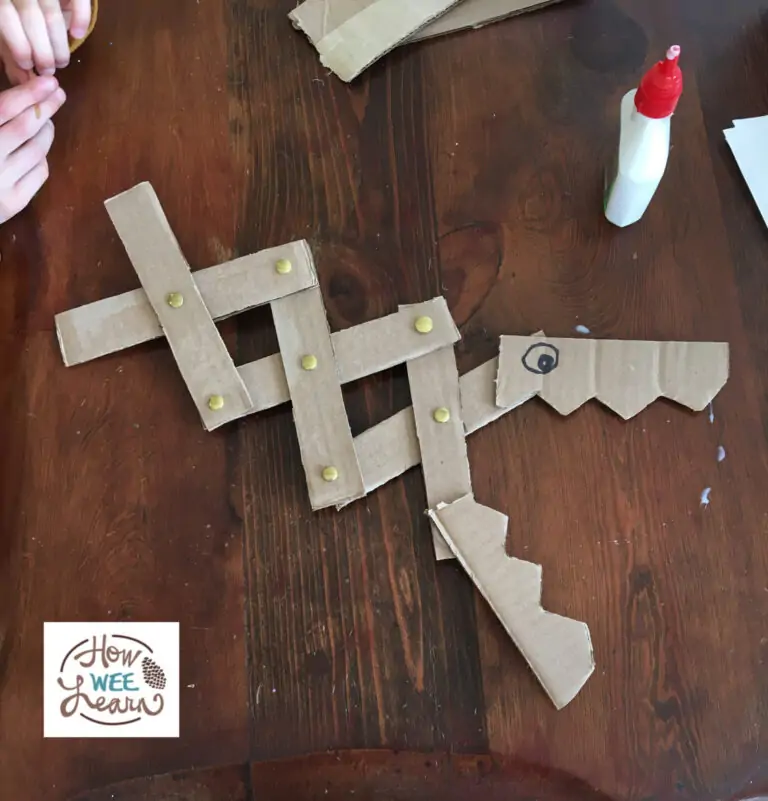 Cardboard Dragon: Cut 6 strips of cardboard about 1 inch wide and 6 inches long plus cut the cardboard for the head shape (be creative—this is your dragon!).Paint or color your cardboardLay down the 3 bottom cardboard strips first, all angled from bottom left to top right. Then lay the top strips over top, angled from top left to bottom right. You can estimate the middle of each cardboard strip and pop the fasteners in accordingly.  If you wanted to be extra precise, you could measure to fine the exact middle. Once the brass fasteners are in, add the dragon’s head. We move the ‘body’ to the long outstretched position and placed the head on the dragon so the mouth would be shut.Once this was dry, you are set! Test out your dragon and see how much he can pick up.  Don’t forget to post on the Merrill Public Library Facebook page (search #cardboarddragon for the post)Coloring Page:Color your Dragon and post on the Merrill Public Library Facebook page (search #dragoncoloringpage for the post)Dragon Books to check out from Merrill Public Library:Children’s: Granny’s Dragon by Lisa McCourt
Raising Dragons by Jerdine Nolen
Dragon Was Terrible by Kelly DiPucchio
Dragons Love Tacos by Adam Rubin
The Library Dragon by Carmen Agra Deedy
Max’s Dragon Shirt
The Paper Dragon by Marguerite W. Davol
The Dragon and the Unicorn by Lynne Cherry
A Dragon in a Wagon by Jane Belk Moncure
Dragon in the Cupboard by Karen Dolby
The Great Dragon Rescue by M.P. Robertson
A Poor Excuse for a Dragon by Geoffrey Hayes
The Tale of Custard the Dragon by Ogden Nash
Dragons Love Tacos 2 by Adam Rubin
There’s a Dragon in Your Book by Tom Flecher
No Dragons for Tea by Jean Pendziwol
The Dragon and the Phoenix by Lesley Sims
Batman by Michael Teitelbaum
Do you Believe in Unicorns? By Bethanie Deeney Murguia
The Egg by M. P. Robertson
Fly Guy and the Alienzz by Tedd Arnold
The Forgetful Knight by Michelle Robinson
Frog and Friends by Eve Bunting
The Paper Bag Princess by Robert N Munsch
Take Care, Good Knight by Shelley Moore ThomasJuvenile:Double Dragon Trouble by Kate McMullan
The Reluctant Dragon by Kenneth Grahame
Dragons Don’t Cook Pizza by Debbie Dadey
Jeremy Thatcher, Dragon Hatcher by Bruce Coville
The Rain Dragon Rescue by Suzanne Selfors
Day of the Dragon King by Mary Pope Osborne
The New Year Dragon Dilemma by Ron Roy
World’s Oldest Living Dragon by Kate McMullan
Dragon of the Red Dawn by Mary Pope Osborne
Thea Stilton and the Dragon’s Code by Geronimo Stilton
The Chronicles of Narnia 
Hail! Hail! Camp Dragononka! By Kate McMullan
The Isle of the Lost by Melissa DeLaCruz
Kung Fu Panda 2
Little Giant—Big Trouble by Kate McMullan
Minecraft Combat Handbook by Stephanie Milton
Never Trust a Troll by Kate McMullan
Pig Latin by Kate McMullan
Spiros the Ghost Phoenix by Adam Blade
Sticks & Stones by Sarah Mlynowski
The Voyage of the Dawn Treader by C. S. Lewis
Where the Mountain Meets the Moon by Lin Grace
Wings of Fire by Tui Sutherland
Young Adult:Bone: Crown of Horns by Jeff Smith
Eldest by Christopher Paolini
Eragon by Christopher Paolini
Inheritance, or, The Vault of Souls by Christopher Paolini
Shadow of the Hegemon by Orson Scott Card
The Titan’s Curse by Rick Riordan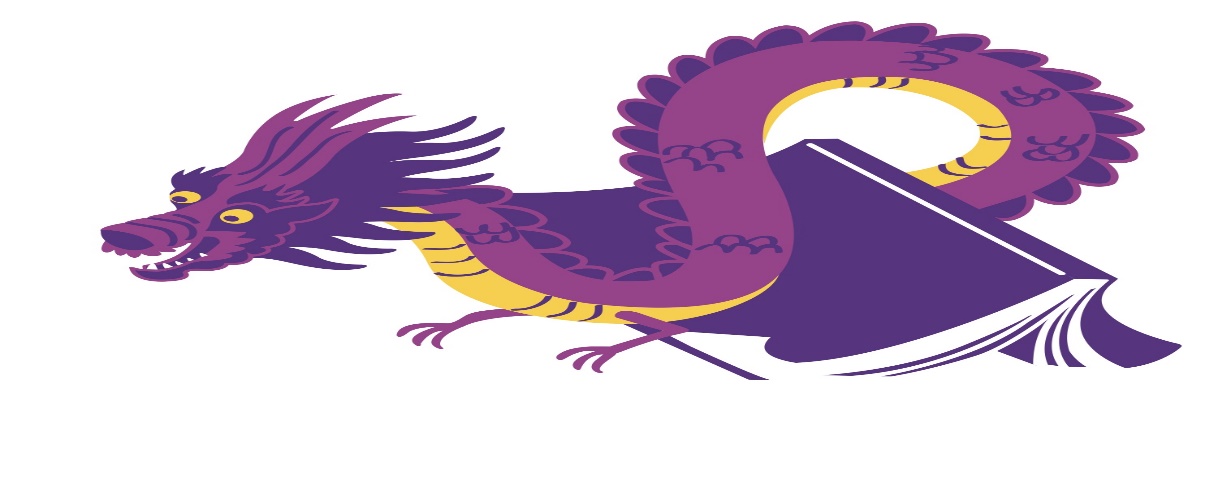 